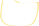 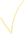 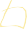 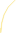 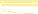 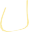 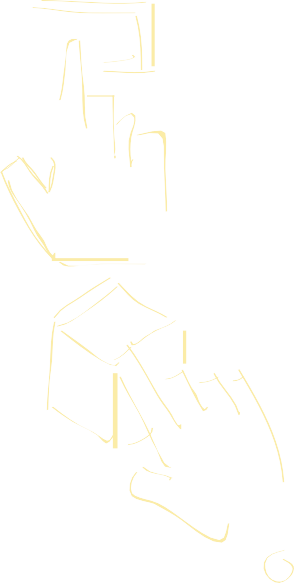 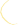 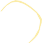 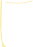 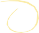 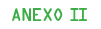 	SOLICITUD  para la  EDICIÓN INTERNACIONAL DEL PREMIO PROGRESO1.1 DATOS DE LA ADMINISTRACIÓN LOCAL PARTICIPANTE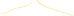 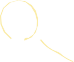 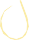 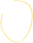 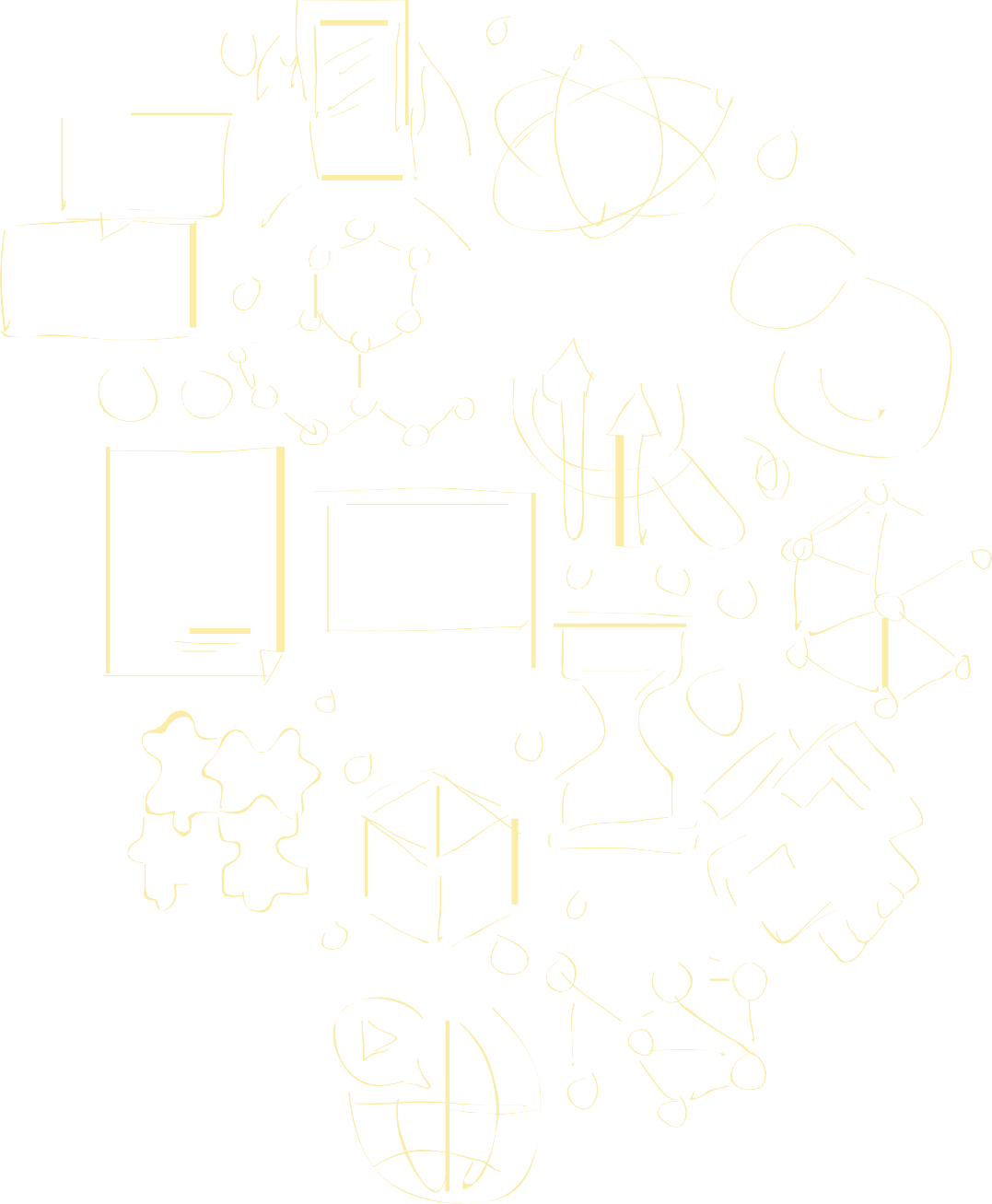 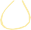 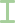 SOLICITUD para la XII EDICIÓN DEL PREMIO PROGRESO VERSIÓN:DATOS DEL PROYECTO*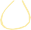 *Será condición inexcusable ceñirse al espacio que se determina en el formulario y remitirlo en soporte digital y con formato texto. No obstante, el desarrollo de cada uno de estos apartados puede ampliarse en documento adjunto.SOLICITUD para la XII EDICIÓN DEL PREMIO PROGRESO VERSIÓN:DATOS DE LA PERSONA RESPONSABLE DEL PROYECTO (contacto)1.5 VIDEO DEL PROYECTODe conformidad con lo dispuesto en el Reglamento (UE) 2016/967 del Parlamento Europeo y del Consejo de 27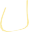 de abril del 2016 relativo a la Protección de Datos de las personas físicas en lo que respecta al tratamiento de datos de carácter personal y a la libre circulación de los mismos, así como en la Ley Orgánica 3/2018, de 5 de diciembre, de Protección de Datos Personales y garantía de los derechos digitales, le informamos que los datos proporcionados por usted, han sido incorporados a un fichero propiedad de la Fundación para el Desarrollo de los Pueblos de Andalucía como responsable del tratamiento, con la finalidad de prestar los servicios necesarios para el correcto desarrollo de la “XII Edición del Premio Progreso”.Los datos serán conservados hasta la solicitud de cancelación de los mismos por parte del interesado. No se prevén cesiones o comunicaciones de datos salvo las necesarias para la prestación del servicio correspondien- te o las establecidas legalmente. Le informamos que hemos adoptado las medidas técnicas necesarias para garantizar la seguridad y confidencialidad de los mismos. En el caso en el que en estos formularios se incluyan datos de carácter personal de persona distinta del interesado, el cedente es el responsable de transmitir la información que figura en esta cláusula. Así mismo, puede usted ejercer los derechos de acceso, rectificación o supresión de sus datos dirigiéndose a: Avenida Agrupación Córdoba s/n, 14007 Córdoba.Para más información al respecto, puede consultar nuestra Política de Privacidad en http://www.fudepa.orgSOLICITUD para la XII EDICIÓN DEL PREMIO PROGRESO VERSIÓN: